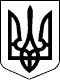 УКРАЇНАЧЕЧЕЛЬНИЦЬКА РАЙОННА РАДАВІННИЦЬКОЇ ОБЛАСТІРІШЕННЯ № 51921 червня  2019 року                                                             24 сесія 7 скликанняПро  зміну місцезнаходження  комунальної установи «Чечельницький інклюзивно-ресурсний центр»	Відповідно до пункту 20 частини 1 статті 43 Закону України «Про місцеве самоврядування в Україні»,  у зв’язку із зміною місцезнаходження комунальної установи «Чечельницький інклюзивно-ресурсний центр», враховуючи подання відділу освіти Чечельницької райдержадміністрації, висновки постійних  комісій районної ради з питань бюджету та комунальної власності, з питань соціального захисту населення, освіти, культури, охорони здоров’я, спорту та туризму, районна рада ВИРІШИЛА:	1. Змінити місцезнаходження комунальної установи «Чечельницький інклюзивно-ресурсний центр».2. Викласти Статут комунальної установи «Чечельницький інклюзивно-ресурсний центр» в новій редакції, внісши зміни до пункту 1.4:юридична адреса Центру: вул. Дружби, 2, с. Ольгопіль, 24830.3. Відділу освіти Чечельницької районної державної адміністрації  (Деменчук Г.В.) забезпечити подання державному реєстратору  документів для проведення державної реєстрації змін до Статуту.4. Контроль за виконанням цього рішення покласти на постійні комісії районної ради з питань бюджету та комунальної власності (Савчук В.В.), з питань соціального захисту населення, освіти, культури, охорони здоров’я, спорту та туризму (Воліковська Н.В.).Голова районної ради                                                        С. П’ЯНІЩУК